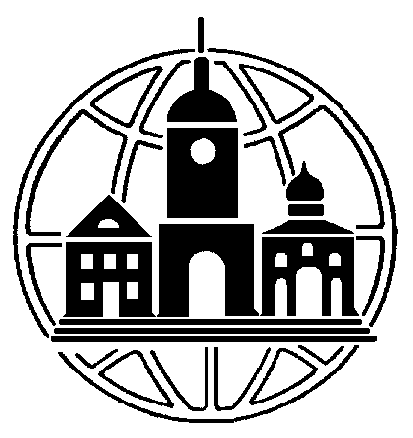 ЧАСТНОЕ ОБРАЗОВАТЕЛЬНОЕ УЧРЕЖДЕНИЕ ВЫСШЕГО ОБРАЗОВАНИЯ «СРЕДНЕРУССКИЙ ГУМАНИТАРНО - ТЕХНОЛОГИЧЕСКИЙ ИНСТИТУТ»Ректору СГТИКолесниковой Е.Д.Согласие на зачислениеЯ, _____________________________________________________________________________ согласен(а)  на зачисление на места по договорам об оказании платных образовательных услуг на основании вступительных испытаний вуза на 1 курс: основная образовательная программа уровень - __________________________________направление подготовки ______________________________________________________профиль ______________________________________________________________________форма обучения _____________________________________________________________«_____»______________20____г.                        __________________/____________________                                                                                                                               подпись поступающего	                расшифровкаОбязуюсь в течение первого года обучения представить в организацию оригинал документа, удостоверяющего образование соответствующего уровня, необходимого для зачисления.___________________/____________________                                                                                                                                 подпись поступающего	                расшифровкаПодтверждаю, что отсутствуют действительные (не отозванные) заявления о согласии на зачисление на обучение по программам высшего образования данного уровня (заявления о согласии на зачисление на обучение по программам бакалавриата), поданные в другие организации.___________________/____________________                                                                                                                                 подпись поступающего	                 расшифровкаОбязуюсь в течение первого года обучения пройти обязательные предварительные медицинские осмотры (обследования) при обучении по специальностям и направлениям подготовки, входящим в перечень специальностей и направлений подготовки, при приеме на обучение по которым поступающие проходят обязательные предварительные медицинские осмотры (обследования), в порядке, установленном при заключении трудового договора или служебного контракта по соответствующей должности или специальности, утвержденном постановлением Правительства Российской Федерации от 14 августа 2013 г. № 697.___________________/____________________                                                                                                                                  подпись поступающего	                  расшифровкаОбязуюсь в течение первого года обучения получить и предоставить со свидетельство о признании иностранного образования (при отсутствии свидетельства на момент подачи заявления и за исключением случаев, в которых представление указанного свидетельства не требуется).___________________/____________________                                                                                                                                    подпись поступающего	                  расшифровка249038, Россия, Обнинск, Гурьянова, 19а  Телефон (484) 393-24-32, 4-88-24Факс       (484) 393-24-32Эл. почта: sugi@mail.ru249038 , Obninsk, Gurianova, 19a  Telephone  (484) 393-24-32, 4-88-24Fax             (484) 393-24-32E – mail:    sugi@mail.ru 